Go Fish!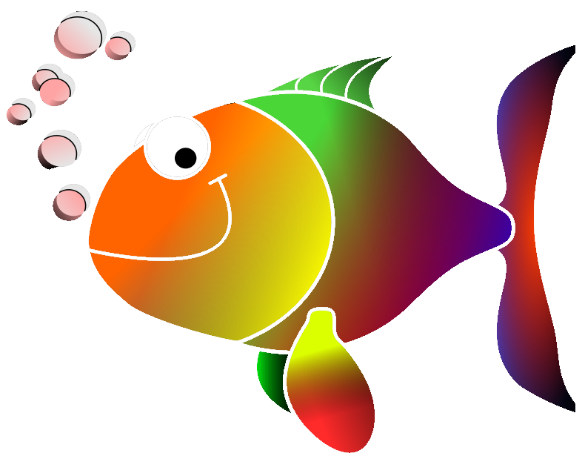 (2 vowels go walking)Rules: Use the fishing pole to hook a card.Read the card out loud.If you read the word correctly you get to keep the card.If you read the word incorrectly your teammates will help you read it correctly and it goes back into the pond.Materials:Pond Fishing pole with magnetWord cards with magnetsTeacher Option:Students write the words on the worksheet.Students turn in exit ticket with graph of student wins.Go Fish! Self-CheckGo Fish! Write the words in the correct column.Go Fish!Write the players’ names in the graph.Color a square for each game each player wins.oaeaaishoalseatchainfoalpeataimboateachtailmoatmeatsailgoalwheatmailsoapcheappainloanpeachmainoaeaai